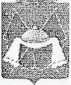 АДМИНИСТРАЦИЯ ПЕРВОМАЙСКОГО РАЙОНА АЛТАЙСКОГО КРАЯПОСТАНОВЛЕНИЕ20.05.2021                                                                                                №526г. НовоалтайскО внесении изменений в постановление администрации Первомайского района от 16.10.2019 № 1201 «Об утверждении муниципальной программы «Развитие культуры Первомайского района» на 2020-2022 годы»Для обеспечения долевого участия муниципальной программы «Развитие культуры Первомайского района на 2020-2022 годы», утверждённой постановлением администрации Первомайского района от 16.10.2019 № 1201, по софинансированию в реализации мероприятий краевой программы «Культура Алтайского края на 2020-2022 годы», постановляю:Внести в муниципальную программу «Развитие культуры Первомайского района на 2020-2022 годы», утверждённую постановлением администрации Первомайского района от 16.10.2019 № 1201, следующие изменения:В разделе «Паспорт муниципальной программы» строку«Объёмы и источники финансирования» изложить в следующей редакции:(тыс.руб)В разделе «Характеристика проблемы и обоснование необходимости ее решения программными методами» пункте 3 «Ресурсное обеспечение программы» строку «Реализация мероприятий программы будет осуществляться за счет следующих источников» изложить в следующей редакции:районный бюджет- 2472,1 тыс.руб.собственные средства - 150,0 тыс. руб.бюджет поселений - 150,0 тыс.руб.краевой бюджет — 12742,515 тыс. руб.федеральный бюджет - 3867,1 тыс.руб.В разделе «Перечень программных мероприятий» в:пунке «Участие в краевых конкурсах профессионального мастерства» графу 5 изложить в следующей редакции «50 505»пункте «Развитие и укрепление материально-технической базы учреждений культуры» подпункте 1.5. строке «Приобретение музыкального оборудования» (Бобровский Дом культуры) графу 5 изложить в следующей редакции «101 010»;в пункте 1.6 «Текущие ремонты учреждений культуры» в:строке «Текущий ремонт Первомайского ДК, Северного ДК» графу 5 изложить в следующей редакции «207 660»;В разделе «Повышение уровня в проведении культурно-досуговых мероприятий»- строке «Районный праздник, посвященный Дню победы» графу 5 изложить в следующей редакции «92 340»3. строке «Всего по п. 1» графу 5 изложить в следующей редакции «719 175»;5. строке «Всего по программе» графу 5 изложить в следующей редакции «1109 544».Данное постановление разместить на официальном интернет-сайте администрации Первомайского района (www. perv-alt.ru).Контроль за исполнением данного постановления возложить на заместителя главы администрации района по социальным вопросам - начальника отдела молодежной политики и взаимодействия с общественными организациями Роккеля П.А.Первый заместитель главы администрацииПервомайского района по экономике, земельно-имущественным отношениям, труду и сельскому хозяйству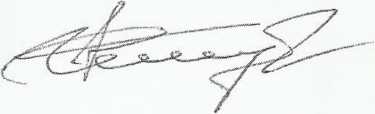 Шпигальских Т.С. 2 11 94Объемы и источники финансированияВсего тыс. руб.В том числе по годамВ том числе по годамВ том числе по годамОбъемы и источники финансированияВсего тыс. руб.202020212022Районный бюджет2472,1733,91223,2515,0Собственные средства150,080,020,050,0Бюджет поселений150,050,050,050,0Краевой бюджет12742,51512742,515Федеральный бюджет3867,13867,1ВСЕГО по программе19381,715863,917902,815615